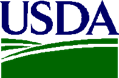 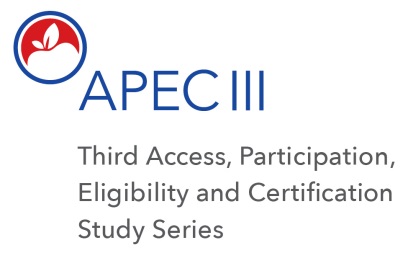 Dear <<SFA CONTACT NAME>>,Thank you again for participating in the Access, Participation, Eligibility and Certification Study (APEC III) series. This email serves as a friendly reminder to submit the data file(s) requested in [INSERT MONTH, YEAR] by [INSERT DATE].  The following is a list of the schools sampled from your SFA:  [CEP SCHOOL 1 NAME], [SCHOOL 1 ADDRESS][CEP SCHOOL 2 NAME], [SCHOOL 2 ADDRESS]       [CEP SCHOOL 3 NAME], [SCHOOL 3 ADDRESS]SUMMARY OF REQUEST Complete list of students enrolled in the base year, which is when the current identified student percentage (ISP) was determined.  The data file(s) should contain the following information for each student, by school:Student Name Student Date of BirthIdentified Student Status:  Identified or Non Identified CertificationFor Identified Students:  Direct Certification Source (e.g., SNAP, TANF, etc.)In addition, please provide the source documentation files/records used for direct certification to determine the ISP.  You can upload the data files directly to the APEC III Web-based Portal using the URL and PIN number provided below:URL: www.apec3sfa.orgSFA PIN: <<PIN NUMBER>>We request that the file is uploaded no later than 5 business days upon receipt of this email.Please feel free to contact the research team at 1-855-820-6138 or email us at schoolmealstudy@westat.com if you have any questions or need assistance.Thank you in advance for your help and cooperation.Sincerely,APEC III Research TeamOMB Number: 0584-0530Expiration Date: XX/XX/XXXX